M 2 „Wenn bei uns Krieg wäre, wohin würdest du gehen?“ (Partnerarbeit)Diskutiert im Team die Frage: „Wenn bei uns Krieg wäre, wohin würdest du gehen?“Macht erste Vorschläge, wohin oder in welches Land ihr gehen würdet!Befragt euch gegenseitig, warum ihr dieses Land gewählt habt? Welche Vorstellungen verbindet ihr mit dem Land?Haltet jeweils eure Entscheidung in eurem „Heimatpass“ fest: Schreibt das Land auf. Beschreibt, warum ihr genau dorthin wollt. Malt einen selbst erfundenen Stempel von diesem Land in den Heimatpass.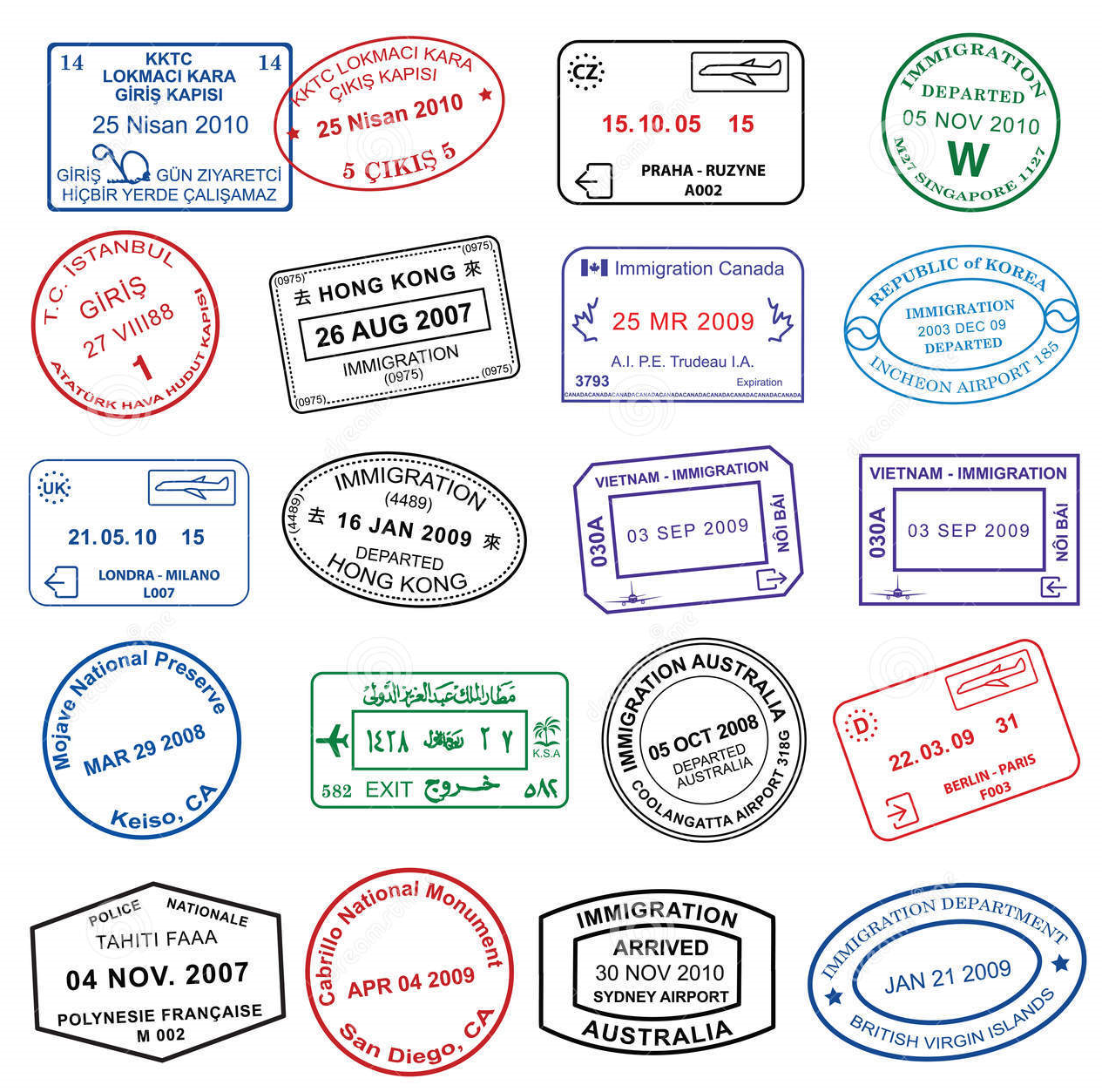 